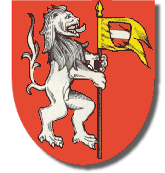  ZPRÁVA O UPLATŇOVÁNÍÚZEMNÍHO PLÁNU CHODOVÁ PLANÁza uplynulé období 01/2012 – 01/2016Orgán příslušný ke schválení zprávy: Zastupitelstvo městyse Chodová Planápříslušný dle ustanovení § 6 odst. 5 písm. e) stavebního zákona č. 183/2006 Sb., o územním plánování a stavebním řádu (stavební zákon), v platném znění, Návrh zprávy o uplatňování územního plánu (dále jen „ÚP) zpracován ve smyslu ust. § 55 odst.1 stavebního zákona a dle ust. § 15 vyhlášky č. 500/2006 Sb., o územně analytických podkladech, územně plánovací dokumentaci a způsobu evidence územně plánovací činnosti, v platném znění, k projednání ve smyslu § 47 odst. 1 – 4 stavebního zákona, v platném znění; Pořizovatel:	Městský úřad Tachov, odbor výstavby a územního plánování, Hornická 1695, 347 01 Tachov zastoupený Bc. Františkem Svobodou, vedoucím odboru						Vypracoval: Ludmila Rolková, oprávněná úřední osoba pro územně plánovací činnostve spolupráci se starostou obce – p. Ctiradem HiršemDatum: březen 2016Obsah: 1.	Úvod2.	Zpráva o uplatňování úZEMNÍHO PLÁNU (dále také „ÚP“) Chodová Planáa)	Vyhodnocení uplatňování územního plánu včetně vyhodnocení změn podmínek, na základě kterých byl územní plán vydán, a vyhodnocení případných nepředpokládaných negativních dopadů na udržitelný rozvoj územíb)	Problémy k řešení v územním plánu vyplývající z územně analytických podkladůc)	Vyhodnocení souladu územního plánu s politikou územního rozvoje a územně plánovací dokumentací vydanou krajemd)	Prokázání nemožnosti využít vymezené zastavitelné plochy a vyhodnocení potřeby vymezení nových zastavitelných ploch podle § 55 odst. 4 stavebního zákonae)	Pokyny pro zpracování návrhu změny územního plánu v rozsahu zadání změnyf)	Požadavky a podmínky pro vyhodnocení vlivů návrhu změny územního plánu na udržitelný rozvoj území (§ 19 odst. 2 stavebního zákona), pokud je požadováno vyhodnocení vlivů na životní prostředí nebo nelze vyloučit významný negativní vliv na evropsky významnou lokalitu nebo ptačí oblastg)	Požadavky na zpracování variant řešení návrhu změny územního plánu, je-li zpracování variant vyžadovánoh)	Návrh na pořízení nového územního plánu, pokud ze skutečností uvedených pod písmeny a) až d) vyplyne potřeba změny, která podstatně ovlivňuje koncepci územního plánui)	Požadavky na eliminaci, minimalizaci nebo kompenzaci negativních dopadů na udržitelný rozvoj území, pokud byly ve vyhodnocení uplatňování územního plánu zjištěnyj)	Návrh na aktualizaci Zásad územního rozvoje Plzeňského kraje3.	Závěr1.	ÚVOD Zastupitelstvo městyse Chodová Planá dne 5.9.2007 usnesením č. 20 schválilo pořízení nového ÚP Chodová Planá. Opatřením obecné povahy č.j. 1312/2011, ze dne 15.12.2011 byl zastupitelstvem městyse vydán ÚP, usnesením č. 6/14.12.2011, s účinností dne 30.12.2011. Správní území je tvořeno katastrálními územími Chodová Planá, Boněnov, Dolní Kramolín, Holubín, Hostíčkov, Michalovy Hory, Pístov, Výškov, Výškovice a Domaslavičky. Celková rozloha řešeného území je 63 km²,  s počtem 1798 obyvatel k 31.12.2014. Severní část území je součástí CHKO Slavkovský les a další ochranou v území je oblast přirozené akumulace vod Chebská pánev, s ochrannými pásmy vodních zdrojů a zdrojů minerálních vod. V území také přírodní rezervace Lazurový vrch a přírodní památky Pístovská louka a pramen Čiperka. Na území se nachází dvě evropsky významné lokality – NATURA 2000, a to Jeskyně Inků ve Výškovicích u Michalových Hor a Štola Věra v k.ú. Výškov u Chodové Plané. Území je součástí rozvojové osy OS1 a OR5.Na základě rozsudku Krajského soudu v Plzni ze dne 19. 3. 2015, zn.: 59A 5/2014-123 bylo zrušeno uvedené Opatření obecné povahy, kterým byl vydán územní plán Chodová Planá, v části týkající se stavby bez č.p. na ploše pozemku p.p.č. 8/3 v k.ú. Pístov, bylo zrušeno vymezení stabilizované plochy s využitím jako plocha zemědělská a uloženo nově posoudit využití této plochy.Za dosavadní dobu platnosti územního plánu Zastupitelstvo městyse Chodová Planá rozhodlo, na základě žádosti fyzické osoby, o pořízení změny č. 1 ÚP Chodová Planá dne 18. 2. 2015, usnesení č. 6.10. Tato změna ÚP je procesně ve fázi zpracování návrhu pro společné jednání. Změna č. 1 ÚP Chodová Planá řeší lokalitu v k.ú. Pístov, jejíž součástí je plocha pozemku p.p.č. 8/3, pro kterou aktuálně není platná ÚPD. Projektantem ÚP Chodová Planá i pořizované změny č. 1 je Ing. arch. Miroslav Míka, MARKANT – projektová kancelář, Palackého 303, Mariánské Lázně.Ustanovení § 55 odst. 1 stavebního zákona ukládá pořizovateli nejpozději do 4 let od vydání územního plánu předložit zastupitelstvu obce zprávu o uplatňování územního plánu v uplynulém období s tím, že před jejím předložením zastupitelstvu musí být její návrh projednán. Na projednání návrhu této zprávy se použije přiměřeně § 47 odst. 1 až 4 stavebního zákona a pro její schválení se použije obdobně § 47 odst. 5 stavebního zákona. Obsahové náležitosti zprávy o uplatňování územního plánu jsou pak stanoveny v § 15 vyhlášky č. 500/2006 Sb., o územně analytických podkladech, územně plánovací dokumentaci a způsobu evidence územně plánovací činnosti, v platném znění. V tomto smyslu je zpracována následující zpráva. 2. a)	Vyhodnocení uplatňování územního plánu včetně vyhodnocení změn podmínek, na základě kterých byl územní plán vydán, a vyhodnocení případných nepředpokládaných negativních dopadů na udržitelný rozvoj územíÚzemní plán byl uplatňován v souladu s navrženou koncepcí rozvoje území, jako prostorově oddělená jednotlivá sídla. Stávající rozptýlené objekty (mimo vymezené zastavitelné plochy) nebyly rozšiřovány ani objemově zvětšovány, ve volné krajině nebyla vytvářena nová sídla ani sídelní lokality.Městys Chodová Planá je centrem bydlení s ostatními funkcemi – výroba, služby, vybavenost, rekreace i sport. V ostatních sídlech bylo podporováno převážně bydlení a rekreace. Ve správním území Městyse Chodová Planá dále vymezeny podmínky pro rozvoj veřejné dopravní a technické infrastruktury v jednotlivých sídlech. Vymezené plochy poskytly dostatečnou nabídku zastavitelných ploch, což umožnilo rozvoj území městyse Chodová Planá. Byly respektovány požadavky na ochranu architektonických, urbanistických a přírodních hodnot území, jeho plošné a prostorové uspořádání, uspořádání krajiny i koncepce veřejné infrastruktury. Jsou stanoveny podmínky pro využití ploch a koridorů, zejména zastavitelné plochy a plochy stávající zástavby, pro veřejně prospěšné stavby, pro veřejně prospěšná opatření a pro územní rezervy. Využívání zastavěného území bylo a je ve shodě s požadavky územního plánu a základní hodnoty sídel jsou respektovány.Problémem ve vztahu k udržitelnému rozvoji území se dá chápat dopravní systém sídla Chodová Planá. V územním plánu jsou vymezeny plochy - přeložka silnice I/21 a II/201 východně od sídla a koridor pro modernizaci železniční tratě západně od sídla. Sídlo trpí vysokým stupněm průjezdní silniční dopravy. Tyto plochy, koridory veřejné dopravní infrastruktury zásadně ovlivňují další rozvoj sídla. Nová zástavba je navrhována mezi koridory dopravy, nebo v jejím kontaktu. Zastavitelné plochy pro bydlení u silničního obchvatu východně sídla jsou podmíněny vybudováním protihlukových opatření. Městys Chodová Planá ve spolupráci s budoucím investorem – ŘSD připravuje technickou studii na případnou změnu trasy obchvatu. V současné době probíhá posouzení studie EIA, studie pracuje s původní variantou a se dvěma novými variantami řešení. Městys také z tohoto důvodu uplatnil připomínku ve věci obchvatu již při veřejném projednávání Aktualizace č. 1 Zásad územního rozvoje Plzeňského kraje v r. 2013, které vymezují obchvat jako plochu, koridor veřejně prospěšné stavby s označením SD21/01 – Dálniční přivaděč Planá-hranice kraje. Připomínka byla vzhledem ke stádiu projektové přípravy zatím zamítnuta.Územní plán vymezil celkem 4 územní rezervy, 1 pro plochy bydlení individuálního (BI) v sídle Chodová Planá, plochu veřejných prostranství veřejné zeleně (PZ) v severozápadní části Chodové Plané a dvě rezervy pro plochy vodní a vodohospodářské, jednalo se o plochy vhodné pro akumulaci povrchových vod (LAPV) – Michalovy Hory. Při Aktualizaci č. 1 ZÚR Plzeňského kraje byly tyto dvě rezervy pro plochy vodní a vodohospodářské zrušeny bez náhrady. Úřad územního plánování prověřil ÚP Chodová Planá podle bodu 4. čl. II Přechodná ustanovení zákona č. 350/2012 Sb., kterým se mění stavební zákon: „Části územně plánovací dokumentace, které podle zákona č. 183/2006 Sb., ve znění účinném ode dne nabytí účinnosti tohoto zákona, nemohou být její součástí, se nepoužijí a při nejbližší aktualizaci nebo změně musí být z této dokumentace vypuštěny; toto ustanovení se nepoužije pro vyhodnocení vlivů na udržitelný rozvoj území a u regulačního plánu na dokumentaci vlivů.“Po prověření dokumentace lze konstatovat, že územní plán obsahuje části, které nemohou být po novele stavebního zákona jeho součástí. Jedná se o vymezení veřejně prospěšných staveb a veřejně prospěšných opatření, pro které lze práva k pozemkům a stavbám uplatnit vyvlastnění či předkupní právo. Při Aktualizaci č. 1 ZÚR Plzeňského kraje byly dvě rezervy č. 3 a 4 pro plochy vodní a vodohospodářské zrušeny bez náhrady. Využití těchto územních rezerv bude možné až po vydání změny ÚP, která bude řešit využití příslušné plochy.2. b) Problémy k řešení v územním plánu vyplývající z územně analytických podkladů V územně analytických podkladech ORP Tachov, jejichž 3. úplná aktualizace byla provedena v 12/2014, byly na území městyse Chodová Planá identifikovány z územního hlediska tyto problémy k řešení: Záplavové území nebylo stanoveno na Kosím potoce – záplava pozemků v sídlech Dolní Kramolín a Michalovy HoryOchrana sídla Chodová Planá z východu před účinky přívalových dešťů (poldr)Průjezdná doprava na silnici I/21 – hluk, vibrace, zplodiny, prach, chybí obchvat sídlaRekultivace bývalé skládky, hliniště – východně od Chodové Plané (u Cihelny)Silnice II. a III. tříd místně nevyhovující parametry pro obousměrný provozSídla Hostíčkov a Výškov – chybí záliv autobusové zastávkyLázeňská rekreační funkce ve střetu s navrženým koridorem železnice (tratě č. 170)Potřeba rozvojových ploch pro podnikání, využitím bývalého areálu kasáren a bývalé cihelny v Chodové Plané, nevyužívané zemědělské areály např. v Boněnově 2. c) Vyhodnocení souladu územního plánu s politikou územního rozvoje a územně plánovací dokumentací vydanou krajem Z Politiky územního rozvoje ČR, schválené usnesením vlády č. 929 ze dne 20.07.2009, ve znění Aktualizace č. 1 ze dne 15. 4. 2015, usn. vlády č. 276 (dále jen „PÚR ČR“) vyplývá, že území je součástí rozvojové osy OS1 – rozvojová osa Praha-Plzeň-hranice ČR/Německo – tj. dálnicí D5 a železniční trať č. 170 v úseku Praha-Stříbro, území není součástí rozvojové ani specifické oblasti. Nové požadavky nejsou uplatněny. Pro území byly v aktualizaci zrušeny vymezené koridory pro vysokorychlostní železniční dopravu VR1 i koridor konvenční železniční dopravy C-E40a.Ze Zásad územního rozvoje Plzeňského kraje 2008, vydané zastupitelstvem PK dne 2. 9. 2008, usn.č. 834/08, ve znění Aktualizace č. 1 s účinností od 1. 4. 2014 (dále jen „ZÚR PK“), odvětvových koncepcí a Programu rozvoje PK nejsou uplatněny nové požadavky. K již vymezeným patří, že územím prochází rozvojová osa OR5 Bor-Planá-hranice kraje, dále koridor vysokorychlostní dopravy VR1 hranice SRN/ČR-Cheb-Plzeň-Praha jako územní rezerva, současně s koridorem železniční dopravy C-E 40a pro trať č. 170 – územní rezerva, silniční síť – silnice I/21 v úseku Planá – hranice kraje – jako VPS a silnice II/201 v úseku Planá – Broumov.2. d) Prokázání nemožnosti využít vymezené zastavitelné plochy a vyhodnocení potřeby vymezení nových zastavitelných ploch podle § 55 odst. 4 stavebního zákonaPřehled o zastavitelných plochách, vymezených ÚP Chodová Planá, členěných dle způsobu využití v jednotlivých sídlech je zpracováno v přiložené tabulce (viz příloha).Jednotlivé plochy byly využity následovně:Plochy bydlení, které tvoří cca 30% všech vymezených zastavitelných ploch v území o celkové výměře necelých 79 ha, využití bylo pro výstavbu 19 RD v Chodové Plané  - tj. 2,32 ha (část je zatím rozestavěna). Další 2 RD byly umístěny a povoleny na pozemcích v zahradách a prolukách stabilizovaného území Chodová Planá a 1 RD v Michalových Horách. V ostatních sídlech nebyly zatím plochy využity.V sídle Chodová Planá bude nutné dle aktuální poptávky pro výstavbu objektů pro bydlení pokračovat s budováním veřejné dopravní a technické infrastruktury.Plochy občanského vybavení tvoří cca 10% vymezených zastavitelných ploch o celkové výměře 30,98 ha pro využití části parku v Chodové Plané a specifické pro rozhlednu u Výškova, ve sledovaném období nebyly plochy zatím využity.Plochy výroby – průmyslové, drobné, řemeslné, specifické i zemědělské jsou vymezeny celkem na 30,98 ha, tj. cca 12 % všech ploch. Většina ploch pro vytváření pracovních míst je v Chodové Plané, výjimku tvoří zemědělství v sídle Pístov. V uplynulém období bylo využito pouze část plochy zemědělské v Pístově (cca 0,54 ha) pro zimoviště skotu, seník a nádrže na naftu pro stroje. Veškeré aktivity jsou řešeny v rámci stávajících areálů ve stabilizovaných plochách v zastavěném území. Vzhledem k vymezeným plochám, koridorům dopravní infastruktury nad plochou výroby průmyslové severně Chodové Plané se rozvoj v stávajícím areálu umožňuje pouze dočasnými objekty a zařízeními. Nově vymezené rozvojové plochy nejsou zatím využity.  Plochy veřejné dopravní a technické infrastruktury tvoří díky koridorům pro silniční obchvat a pro železnici v Chodové Plané poměrně velké území. V menších sídlech jsou to plochy pro úpravy místních obslužných komunikací, včetně chodníků, zálivů pro zastávky autobusu, podmínky pro řešení vodovodních řadů, kanalizací a dočišťovacích stabilizačních nádrží.  Pro sídlo Chodová Planá je vymezena plocha pro novou ČOV. Tyto plochy tvoří celkem 100,52 ha, tedy cca 38 % všech zastavitelných ploch, z toho využito bylo výstavbou komunikace pro lokalitu RD u Výškovské ul. (plocha s označením č. 41 – 0,02 ha– cca 0,02%). Další plochy jsou pro rekreaci, veřejná prostranství či veřejnou zeleň, vodní a vodohospodářské jsou zatím bez využití.Přednostně jsou využívány plochy v prolukách zástavby a stávajících areálech, které jsou  zpravidla dopravně dostupné a umožňují napojení na nezbytné inženýrské sítě. Využívání stávajícího zastavěného území lze považovat za pozitivní trend. S ohledem na charakter sídla, lze konstatovat, že pro potřeby správního území a jeho rozvoj zůstávají nadále dostatečné plochy pro případnou další výstavbu, a není třeba stanovenou urbanistickou koncepci měnit. Z vyhodnocení je zřejmé, že je vytvořen dostatečný převis nabídky ploch, který umožňuje rozvoj výstavby v řešeném území.  Z uvedených důvodů tato zpráva nenavrhuje pořízení změny územního plánu, neobsahuje ani vyhodnocení potřeby vymezení nových zastavitelných ploch podle § 55 odst. 3 stavebního zákona. Vyhodnocení bude provedeno v souvislosti s pořízením další změny ÚP.e) Pokyny pro zpracování návrhu změny územního plánu v rozsahu zadání změny Nejsou uplatňovány. Úřad územního plánování nenavrhuje zastupitelstvu městyse touto zprávou pořízení další změny územního plánu Chodová Planá. Navrhuje zastupitelstvu městyse nejprve dokončit probíhající Změnu č. 1 ÚP Chodová Planá a další Změnu č. 2 pořizovat na základě samostatného zadání, zejména s ohledem na řešení silničního obchvatu a úpravy železničního koridoru.2. f) Požadavky a podmínky pro vyhodnocení vlivů návrhu změny územního plánu na udržitelný rozvoj území (§ 19 odst. 2 stavebního zákona), pokud je požadováno vyhodnocení vlivů na životní prostředí nebo nelze vyloučit významný negativní vliv na evropsky významnou lokalitu nebo ptačí oblastZpráva o uplatňování územního plánu nenavrhuje pořízení změny. Proto nejsou uplatňovány požadavky na vyhodnocení vlivů návrhu změny územního plánu na udržitelný rozvoj území.2. g) Požadavky na zpracování variant řešení návrhu změny územního plánu, je-li zpracování variant vyžadovánoZpráva o uplatňování územního plánu nenavrhuje pořízení změny, proto nejsou požadavky na zpracování variant.2. h)	Návrh na pořízení nového územního plánu, pokud ze skutečností uvedených pod písmeny a) až d) vyplyne potřeba změny, která podstatně ovlivňuje koncepci územního plánuPořizovateli byly Městysem Chodová Planá doručeny tyto požadavky na změnu územního plánu, které jsou průběžně projednávány v zastupitelvu městyse:1/ AFR – zemní práce s.r.o. Sadová 437, Chodová Planá – žádost ze dne 24.8.2015 na změnu využití ze současného využití jako plocha smíšená obytná vesnického typu – SV na plochu výroby specifické – VX v k.ú. Chodová Planá, důvodem je plánovaná revitalizace areálu- jedná se o stávající areál dlouhodobě využívaný předmětem činnosti firmy AFR- žádost odsouhlasena v zastupitelstvu městyse dne 2.9.2015, usn.č. 27.12. 2/ Karel Quast, V Mokřinách 4/57, Praha 4 -  žádost ze dne 6.8.2012 na změnu využití v k.ú. Pístov plochy veřejného prostranství – zeleně na návsi – PZ na plochu související s užíváním RD přes silnici, žádá současně o oddělení části o výměře 170 m2 této plochy p.p.č. 435/8 v k.ú. Pístov, který je veden v evidenci KN jako ostatní komunikace o celkové výměře 3155 m2 ve vlastnictví městyse, - k prodeji části tohoto pozemku nedošlo, žadatel není vlastníkem, žádost bezpředmětná - žádost projednána v zastupitelstvu s podmínkou dne 25.2.2013, usnesení č. 58.1.  3/ MUDr. Jiří Šmejkal, ul. B.Němcové 379, Velká Hleďsebe, toho času v Německu – žádost ze dne 13.8.2012, doplněná 13.3.2013 na změnu využití pozemků p.p.č. 354/1 (v evidenci KN jako TTP o výměře 4860 m2) a p.p.č. 357/1 (v KN jako TTP o výměře 4890 m2) v k.ú. Pístov,- pozemky dle stávajícího ÚP jako plochy zemědělské – trvalé travní porosty, mimo zastavěné území, v ploše územní rezervy pro vodohospodářskou stavbu – LAPV Michalovy Hory-Kramolín a dalšími limity z hlediska ochrany přírody a krajiny, proto zastavěná plocha jen v nezbytné výměře stávajících objektů, - žádost projednána v zastupitelstvu s podmínkou dne 25.2.2013, usnesení č. 58.1.4/ Aleš Altmann, Michalovy Hory 163- žádost ze dne 6.2.2013, doplněné 2.4.2013 o změnu plochy na p.p.č. 175/5 ze zastavitelné plochy bydlení vesnického s označením BV č. 117 na plochu pro umístění vodní nádrže, která bude doplňovat jako soustava již stávající vodní nádrž na p.p.č. 173/2 k.ú. Michalovy Hory, - plochy jsou v zastavěném území sídla, jedná se aktuálně o p.p.č. 175/9 (veden v evidenci KN jako TTP) ve vlastnictví Jiřího Altmanna, bytem tamtéž jako žadatel, nově je nutno řešit jako plochu zemědělskou či vodohospodářskou- žádost projednána v zastupitelstvu s podmínkou dne 25.2.2013, usnesení č. 58.15/ Jaromír Janoch, Hostíčkov 9 – žádost ze dne 2.2.2015 na změnu zastavitelné plochy pro bydlení vesnické – BV (p.p.č. 18/1, 20/5, 2117, 2116, 14, 12/1,71/1, 71/2, 77) a plochy pro dopravu (p.p.č. 2049) v k.ú. Hostíčkov na plochu pro stavbu pro zemědělskou výrobu malého rozsahu s rodinným domem pro majitele farmy, důvodem je plánovaná rekonstrukce a modernizace farmy (cca 20 ks dojných krav, chov koz)- plochy jsou v zastavěném území sídla Hostíčkov, navrhovaná dostavba doplňuje okrouhlý návesní prostor- žádost schválena v zastupitelstvu dne 29.4.2015, usnesení č. 310.2.Z hlediska koncepce územního plánu Chodová Planá není potřeba podstatných změn, které vyžadují pořizování nového ÚP. Pokud jde o pořizování další změny ÚP Chodová Planá, jedná se o požadavky fyzických a právnických subjektů v území. 2. i)	Požadavky na eliminaci, minimalizaci nebo kompenzaci negativních dopadů na udržitelný rozvoj území, pokud byly ve vyhodnocení uplatňování územního plánu zjištěnyNegativní dopady na udržitelný rozvoj v území nebyly zjištěny.j) Návrh na aktualizaci Zásad územního rozvoje Plzeňského kraje, ve znění Aktualizace č. 1 Z dosavadního využívání Územního plánu Chodová Planá nevyplývají žádné požadavky na aktualizaci Zásad územního rozvoje Plzeňského kraje. Na základě výsledku projednání rozpracované technické studie na změnu trasy obchvatu bude nutné dát podnět na Aktualizaci ZÚR PK. Změnou trasy jsou dotčeny správní území Městyse Chodová Planá a území Města Planá v rámci ORP Tachov.ZÁVĚRÚřad územního plánování, po vyhodnocení uplatňování územního plánu, zejména využití vymezených zastavitelných ploch konstatuje, že Územní plán Chodová Planá v současné době nevyžaduje pořízení další změny územního plánu. Potřeba pořízení změny nevyplývá ani z nadřazených územně plánovacích dokumentací. Z výše uvedených doručených požadavků z hlediska pořizovatele, pro budoucí rozvoj území je vhodné zařadit do další změny zejména požadavek č. 1, 4 a 5. Požadavek č. 2 je zatím bezpředmětný, žadatel není vlastníkem dotčeného pozemku, požadavek č. 3 řeší objekty využívané pro rekreaci, které byly ve střetu s územní rezervou, tato byla při Aktualizaci č. 1 Zásad územního rozvoje zrušena bez náhrady a není potřeba tento limit dále v území sledovat. Tato rezerva bude vypuštěna až při pořizování změny č. 1 ÚP Chodová Planá, která je zatím ve fázi zpracovávání návrhu Změny č. 1 pro společné jednání.Tento návrh Zprávy o uplatňování územního plánu Chodová Planá za období 01/2011 – 01/2016 neobsahuje zadání změny územního plánu. Zastupitelstvo Městyse Chodová Planá předpokládá rozhodnout o pořízení další změny ÚP až po dokončení změny č. 1 územního plánu Chodová Planá. Příloha: Tabulka – Způsob využití